КГУ "Общеобразовательная школа №7 отдела образования города Костаная"Управления образования акимата Костанайской областиКраткосрочный план урока информатикиПриложение.Карточка 1.1. Ваня 13 лет – поклонник игры World of Warcraft. Он играет в нее уже три года и развил своего персонажа до очень высокого уровня. Год назад Ваня познакомился в игре с Колей (15лет), когда они вместе с другими участниками выполняли одно из групповых заданий. После этого они еще не раз сражались вместе и по ходу игры общались и переписывались. Однажды Ваня даже купил у Коли «Большой меч яростного гладиатора», переведя деньги ему на электронный кошелек. Вчера же Коля написал, что приезжает на выходные в Санкт-Петербург, где живет Ваня, и хотел бы как-нибудь пересечься, чтобы познакомиться в реальности. Коля также предлагает Ване купить у него особый щит, о котором мальчик давно мечтал.Вопросы для анализа ситуацииСтоит ли Ване согласиться на встречу? Почему?Что вас настораживает в ситуации? Доверяете ли вы Коле?Какие могут быть последствия встречи?Какими способами Ваня мог бы себя обезопасить?Карточка 2Маша (14лет) очень переживала, когда рассталась со своим молодым человеком. Чтобы разобраться в причинах расставания, она искала в Интернете информацию об отношениях и на одном из форумов увидела историю девушки как две капли воды похожую на то, что произошло с ней. Маша написала этой девушке (ее звали Вика) сообщение, и Вика ей ответила. Они вместе обсуждали произошедшее, делились чувствами и переживаниями, осуждали темы, которые больше ни с кем не решались обсудить. В одном из сообщений Вика написала, что им нужно найти себе какое-то занятие, увлечение, чтобы забыть их несчастную любовь. Вика сказала, что недавно нашла очень хорошую студию танцев, и предложила Маше пойти туда вместе.Вопросы для анализа ситуацииСтоит ли Маше согласиться на встречу? Почему?Что вас настораживает в ситуации? Доверяете ли вы Вике?Какие могут быть последствия встречи?Какими способами Маша могла бы себя обезопасить?Карточка 3Аня (15 лет) - фанатка группы «Пикник», постоянно сидит на форуме, посвященном группе. Аня посещает этот форум уже три года, знает (виртуально) всех постоянных форумчан, общается с ним на самые разнообразные темы. Неделю назад один из форумчан предложил всем перенести общение из Сети в реальность. Всем понравилась эта идея, и было назначено время и место встречи-21:00, кафе «Облака». Ане очень хочется со всеми встретиться и познакомиться «вживую», но ее беспокоит. Что кафе «Облака» находится в пригороде и общественный транспорт ходит туда нерегулярно.Вопросы для анализа ситуацииСтоит ли Ане согласиться на встречу? Почему?Что вас настораживает в ситуации?Какие могут быть последствия встречи?Какими способами Аня могла бы себя обезопасить?Карточка 4Даша (12 лет). Неделю назад в социальной сети к ней в друзья добавился Саша, 13 лет. Даша не знала его лично, но видела, что он есть в друзьях у шести ее близких знакомых, поэтому подтвердила заявку Саши. Саша написал, что ему очень понравилась Даша на какой-то из фотографий, а профиле их общих друзей и он хотел бы с ней познакомиться поближе. Саша прислал Даше множество сообщений, и она рассказала ему многое о себе: чем она увлекается, про свою школу и семью, где она живет и где любит отдыхать. Они даже обменялись номерами телефонов и несколько раз созванивались. Саша кажется Даше очень внимательным и заботливым молодым человеком, ей нравится, что он в не влюблен. Вчера Саша наконец пригласил Дашу на свидание: предложил сходить в кино, на вечерний сеанс. Даша очень обрадовалась.Вопросы для анализа ситуацииСтоит ли Даше согласиться на встречу? Почему?Что вас настораживает в ситуации? Доверяете ли вы Саше?Какие могут быть последствия встречи?Какими способами Даша могла бы себя обезопасить?Карточка 5Виктор (11 лет). Виктор увлекается собиранием специальных карт для ролевых игр. Он очень хочет заполучить в свою колоду кату с особым магическим заклинанием, однако ему никак не удается ее купить. Поэтому Виктор решает найти через Интернет человека, который бы согласился обменять такую карту на какую-нибудь из карт Виктора. После длительных поисков такого человека удалось найти. Алексей (23 года) согласился поменяться. Алексей предлагает встретиться сегодня в 20:00 около клуба, где проходят турниры по карточным ролевым играм.	 Вопросы для анализа ситуацииСтоит ли Виктору согласиться на встречу? Почему?Что вас настораживает в ситуации? Доверяете ли вы Алексею?Какие могут быть последствия встречи?Какими способами Виктор мог бы себя обезопасить?Карточка 6Наташа (14 лет) - привлекательная молодая девушка. Ее подруга мечтает стать фотографом, поэтому часто устраивает для Наташи фотосессии. Наташе очень нравятся получающиеся фотографии, и зачастую она выкладывает их в социальные сети. Вчера Наташа получила сообщение от Анны (45 лет), в котором Анна (агент по кастингу в доме моделей), говорит, что была впечатлена фотографиями профилями Наташи, что это редкий тип внешности, и дом моделей приглашает Наташу на собеседование. Анна поясняет, что это приглашение не означает, что девушка точно подходит им как модель, но дает шанс проявить себя при встрече. Анна оставила свой контактный email и ссылку на официальный сайт дома моделей.Вопросы для анализа ситуацииСтоит ли Наташе согласиться на встречу? Почему?Что вас настораживает в ситуации? Доверяете ли вы Анне?Какие могут быть последствия встречи?Какими способами Наташа могла бы себя обезопасить?Ответы   для    учителяКарточка 1Кто это? Анатолий, 19 лет, живёт в Санкт-Петербурге, делает бизнес в онлайн-играх, продавая артефакты и атрибуты персонажей. Анатолий хочет заработать, продав очередной магический шит. Также он планирует надавить на Ваню при встрече, чтобы выкупить Ваниного персонажа за бесценок и перепродать.Особенности ситуацииУ Вани нет никаких реальных свидетельств того, что Коля- тот, за кого себя выдает. Однажды Коля оправдал ему оплаченный товар, однако нет никаких оснований полагать, что на этот раз Коля поступил так же.Возможное решениеОбсудить ситуацию с родителями (возможно, также стоит спросить разрешения на трату денег), получив их разрешение пойти на встречу одному или с кем-то из взрослых, выбрать для встречу одному или с кем-то из взрослых, выбрать для встречи людное место, сообщить родителям, куда и когда планируется идти.Карточка 2 Кто это? Вика, 18 лет. Обсуждала с Машей свои чувства и переживания. Недавно записалась в студию танцев, где действует акция: «Приведи друга – получи скидку и подарок!».Особенности ситуацииХотя девушки приписывались на достаточно откровенные и личные темы, у Маши нет никаких свидетельств, что Вика говорила о себе правду.Возможное решениеОбсудив ситуацию с родителями, рассказала им о Вике, получив их разрешение пойти на занятия танцами одной или с кем-то из взрослых, встретиться с Викой на занятиях.Карточка 3Кто это? Фанаты группы «Пикник», возраст от 15 до 57. Личная встреча может привести к негативным последствиям.Особенности ситуацииХотя Аня общаться онлайн с данными людьми уже давно, все они остаются незнакомцами в реальности и могут скрывать свои мотивы и поступки. Встреча проходит в слишком далеко, чтобы по ее окончании возвращаться домой одной.Возможное решениеПолучить разрешение родителей, попросить кого-то из взрослых сопровождать Аню на этой встрече.Карточка 4Кто это? Максим 37 лет, безработный.Особенности ситуацииНет никаких доказательств того, что Саша-тот, за кто себя выдает. Голос по телефону не всегда выдает возраст говорящего. Онлайн переписка длится всего неделю. Саша, по-видимому много спрашивал о Даше и мало рассказывал о себе. Саше был чрезмерно настойчив. После вечернего сеанса в кино пришлось бы слишком поздно возвращаться домой.Возможное решениеПеред тем, как добавить Сашу в друзья, поинтересоваться у общих знакомых – действительно ли они знают Сашу в реальности или добавили просто так. Расспросить друзей, кто такой Саша. Не рассказывать о себе слишком много (информация о месте жительства и т.п.) Обсудить ситуацию с родителями, получить их разрешение.Предложить встроиться Саше первый раз среди общих знакомых и в присутствии кого-то из взрослых, которому доверяешь.Карточка 5Кто это? Алексей, 23 года, любитель карточных ролевых игр.Особенности ситуацииУ Виктора нет никаких доказательств, что Алексей тот, за кого себя выдает. Встреча назначена в достаточно позднее время.Возможное решениеОбсудить ситуацию с родителями,  Пойти на встречу вместе с кем-то из взрослых.Карточка 6Кто это? Владимир 50 лет, хочет познакомиться с молодой девушкой для романтических отношений.Особенности ситуацииУ Наташи нет никаких доказательств что Анна- та, за кого себя выдает. Уважаемые модельные агентства не будут искать моделей по фотографиям в социальной сети.Возможное решениеОбсудить ситуацию с родителями, получить их разрешение пойти на встречу в сопровождении кто-то из взрослых.  Обсуждение:Легко ли вам было принять решение? Есть ли сомнения, то почему?Как вы решаете, кого добавлять к себе в друзья? Часто ли вы первым добавляете совершенно незнакомых людей? На что вы обращаете внимание, когда читаете профиль?Как вы решали, стоит ли встречаться с этим человеком? На что вы обратили внимание, в что, возможно, упустили?  Как нужно поступить, если интернет- знакомый предлагает встретиться? Как обезопасить себя на встрече?Какие возможности предоставляет Интернет для знакомства и поиска новых друзей?На что следует обращать внимание при знакомстве в интернете? Как следует себя вести? Что можно рассказать, а что нет?Каким образом можно использовать возможности Интернета для знакомства с другими людьми, не подвергая себя риску?СинквейнОбъяснение:Синквейн - пятистрочное стихотворение.Первая строка — тема синквейна, одно слово (обычно существительное или местоимение), которое обозначает предмет, о котором пойдет речь.Вторая строка — два слова (чаще всего прилагательные или причастия), они дают описание признаков  предмета.Третья строка — три глагола или деепричастия, описывающие действия предмета.Четвертая строка — фраза из четырёх слов, выражающая личное отношение к описываемому предмету.Пятая строка — одно слово, характеризующее суть предмета.Первый пример:Интернет.
Общий, доступный.
Предоставляет, содержит, объединяет.
Источник многих материалов.
Сеть.Второй пример:Интернет.
Доступный, стабильный.
Поддерживает, сохраняет, передает.
Приносит огромные возможности.
Система.Третий пример:Интернет.
Высокоскоростной, удобный.
Развивает, информирует, сообщает.
Упрощает жизнь человека.
Связь.Раздел:Раздел:Раздел:Ф.И.О. учителя:Ф.И.О. учителя:Ф.И.О. учителя:Кожемяк Ангелина СергеевнаКожемяк Ангелина СергеевнаКожемяк Ангелина СергеевнаДата:Дата:Дата:25.02.202225.02.202225.02.2022КлассКлассКласс10 А класс10 А класс10 А классНомер урока и недели:Номер урока и недели:Номер урока и недели:Тема урока:Тема урока:Тема урока:Безопасный интернетБезопасный интернетБезопасный интернетЦели обучения в соответствии с учебной программойЦели обучения в соответствии с учебной программойЦели обучения в соответствии с учебной программойЦель урока:Цель урока:Цель урока:Обсудить с учащимися безопасность в сети интернетСоставить правила для безопасной работы в сети интернетОбсудить с учащимися безопасность в сети интернетСоставить правила для безопасной работы в сети интернетОбсудить с учащимися безопасность в сети интернетСоставить правила для безопасной работы в сети интернетЯзыковая цельЯзыковая цельЯзыковая цельУчащиеся будут знать: Правила поведения в сети интернетОпасности глобальной компьютерной сетиУчащиеся будут уметь: Защищать личную информацию в сети ИнтернетЛексика и терминология, специфичные для предмета:Интернет, профайл, личные данные, антивирусПолезные фразы для говорения и письма:Безопасный интернет это…Для того, чтобы защитить свои личные данные надо…Учащиеся будут знать: Правила поведения в сети интернетОпасности глобальной компьютерной сетиУчащиеся будут уметь: Защищать личную информацию в сети ИнтернетЛексика и терминология, специфичные для предмета:Интернет, профайл, личные данные, антивирусПолезные фразы для говорения и письма:Безопасный интернет это…Для того, чтобы защитить свои личные данные надо…Учащиеся будут знать: Правила поведения в сети интернетОпасности глобальной компьютерной сетиУчащиеся будут уметь: Защищать личную информацию в сети ИнтернетЛексика и терминология, специфичные для предмета:Интернет, профайл, личные данные, антивирусПолезные фразы для говорения и письма:Безопасный интернет это…Для того, чтобы защитить свои личные данные надо…ВремяЭтапыЗаданияЗаданияОцениваниеРесурсы 3 минутыОрганизационныйЗдравствуйте. Сегодня мы затронем тему актуальную для всех подростков, но и для взрослых. Чтобы узнать тему урока разгадайте ребус.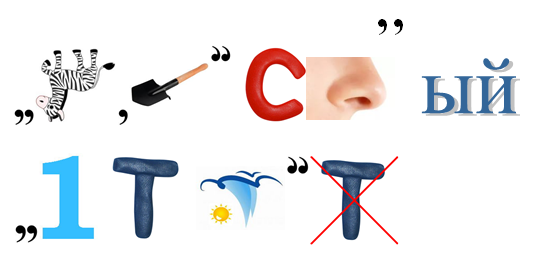 И тема нашего урока: Безопасный интернетСегодня на уроке мы ответим на вопросы: «Какие опасности подстерегают нас в интернете?» и «Как их избежать?».Здравствуйте. Сегодня мы затронем тему актуальную для всех подростков, но и для взрослых. Чтобы узнать тему урока разгадайте ребус.И тема нашего урока: Безопасный интернетСегодня на уроке мы ответим на вопросы: «Какие опасности подстерегают нас в интернете?» и «Как их избежать?».Презентация слайд 1-25 минутИзучение нового материалла Игра «за или против».Учитель предлагает игру «за или против». На слайде - несколькоВысказываний. Попробуйте привести аргументы, отражающиеПротивоположную точку зрения.1. Интернет имеет неограниченные возможности дистанционногоОбразования. И это хорошо!2. Интернет – это глобальный рекламный ресурс. И это хорошо!3. Общение в интернете – это плохо, потому что очень часто подменяетРеальное общение виртуальному.4. Интернет является мощным антидепрессантом.5. В интернете можно узнать сведения о человеке (место проживания и адресэлектронной почты, номер мобильного телефона). И это хорошо!Игра «за или против».Учитель предлагает игру «за или против». На слайде - несколькоВысказываний. Попробуйте привести аргументы, отражающиеПротивоположную точку зрения.1. Интернет имеет неограниченные возможности дистанционногоОбразования. И это хорошо!2. Интернет – это глобальный рекламный ресурс. И это хорошо!3. Общение в интернете – это плохо, потому что очень часто подменяетРеальное общение виртуальному.4. Интернет является мощным антидепрессантом.5. В интернете можно узнать сведения о человеке (место проживания и адресэлектронной почты, номер мобильного телефона). И это хорошо!Презентация слайд 315 минутУпражнение «Где враг, а где друг?»Задачи: Демонстрация рисков, связанных с общением с незнакомцами в Интернет.Выделение признаков, на которые следует обращать внимание при знакомстве с другими людьми в Интернете.Обсуждение правил поведения, которых следует придерживаться при общении с незнакомцами в Интернете.Поиск способов, как обезопасить себя при встрече в реальной жизни интерне-знакомыми.Необходимые материалы: набор карточек №1, набор карточек №2.Время проведения: 15 мин.Процедура проведения.Каждой группе предстоит в течении 10 мин выполнить следующее задание:Обсудить свою историю.Принять решение: согласиться ли на встречу с онлайн-знакомым.Ответить на вопросы.После того как участники ответили, пойдут ли они не встречу с этим человеком, по номеру на карточке преподаватель достает карточку с «фактами» и рассказывает о «реальном» человеке, скрывающемся за профилем.Упражнение «Где враг, а где друг?»Задачи: Демонстрация рисков, связанных с общением с незнакомцами в Интернет.Выделение признаков, на которые следует обращать внимание при знакомстве с другими людьми в Интернете.Обсуждение правил поведения, которых следует придерживаться при общении с незнакомцами в Интернете.Поиск способов, как обезопасить себя при встрече в реальной жизни интерне-знакомыми.Необходимые материалы: набор карточек №1, набор карточек №2.Время проведения: 15 мин.Процедура проведения.Каждой группе предстоит в течении 10 мин выполнить следующее задание:Обсудить свою историю.Принять решение: согласиться ли на встречу с онлайн-знакомым.Ответить на вопросы.После того как участники ответили, пойдут ли они не встречу с этим человеком, по номеру на карточке преподаватель достает карточку с «фактами» и рассказывает о «реальном» человеке, скрывающемся за профилем.Презентация слайды 4-5Карточки для учеников, карточки для учителя10минутЗакрепление Работа в группах:1 группа. Создать кластер на тему «Интернет»2 группа. Создать памятку на тему «Безопасность в сети Интернет»3 группа. Написать синквейн  на тему «Интернет»Работа в группах:1 группа. Создать кластер на тему «Интернет»2 группа. Создать памятку на тему «Безопасность в сети Интернет»3 группа. Написать синквейн  на тему «Интернет»Презентация слайд 6, листы бумаги, фломастеры2минутыПодведение итоговУчитель предлагает учащимся проанализировать свою работу на уроке.Учитель предлагает учащимся проанализировать свою работу на уроке.